DIO È FEDELE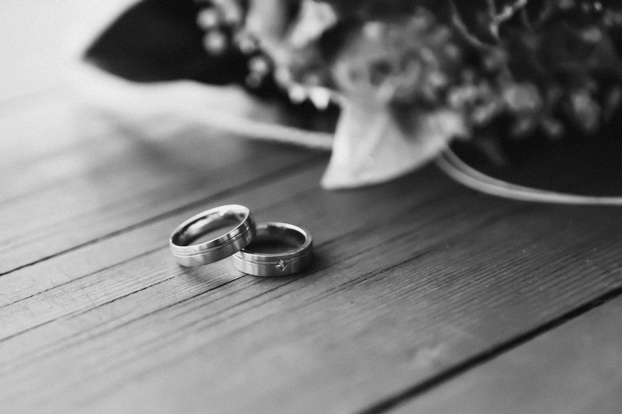 ADORAZIONE:Salmo 65: 6; Lamentazioni 3: 22-23; Salmo 89: 6CONFESSIONE:1. Giovanni 1: 9RINGRAZIAMENTO:Isaia 25: 1Appunti personali:INTERCESSIONE:Proverbi 3: 3-4; Deuteronomio 7: 9Appunti personali: 